«СОГЛАСОВАНО»                                            «УТВЕРЖДАЮ»Начальник инспекции Гостехнадзора              Генеральный директор Тульской области                                               ООО «Академия вождения»____________ К.М. Коликов                             ____________Е.Н. Шарафутдинова «___» января 2017 год                                               «___» января 2017 годРАБОЧАЯ ПРОГРАММАПОДГОТОВКИ ПО ПРОФЕССИИ«МАШИНИСТ БУЛЬДОЗЕРА 4 разряда»п. Заокский2017 годПояснительная запискаПрограмма подготовки по профессии «Машинист бульдозера 4-го разряда»  разработана в соответствии с постановлением Правительства РФ от 12.07.1999 г. № 796 «Об утверждении Правил допуска к управлению самоходными машинами и выдачи удостоверений тракториста-машиниста (тракториста) на основе Государственного образовательного стандарта РФ ОСТ 9 ПО 03. (1.1, 1.6, 11.2, 11.8, 22.5, 23.1, 37.3, 37.4, 37.7) – 2000, утвержденного Министерством образования РФ.Группа формируется из лиц, желающих освоить профессию «Машинист бульдозера 4 разряда», достигших 18-тилетнего возраста и не имеющих медицинских противопоказаний.После сдачи экзаменов в государственной инспекции по надзору за техническим состоянием самоходных машин и других видов техники (далее – Гостехнадзор) граждане получают удостоверение тракториста-машиниста (тракториста) на право управления самоходными машинами с указанием в особых отметках «машинист бульдозера».Учебный план – документ, устанавливающий на федеральном уровне перечень предметов и объемов часов. Указанный в нем перечень предметов, общее количество часов, отводимое на изучение каждого предмета, а также предметы, выносимые на экзамены и зачеты, не могут быть изменены.Последовательность изучения отдельных тем предмета и количество часов, отведенных на изучение тем, может, в случае необходимости изменяться при условии, что программы будут выполнены полностью.Все изменения, вносимые в учебные программы, должны быть рассмотрены методической комиссией и утверждены руководителем образовательного учреждения.На теоретических занятиях используются детали, сборочные единицы, приборы, агрегаты. Изучение работы агрегатов, механизмов и приборов сопровождается показом на моделях и агрегатах. На занятиях используются схемы, плакаты, слайды, кинофильмы, видеофильмы. В процессе изучения учебного материала необходимо систематически привлекать обучающихся к самостоятельной работе с научно-технической, справочной литературой, практиковать проведение семинаров. Степень полноты разборки учебных сборочных единиц в каждом задании определяется необходимостью создания оптимальных условий для достижения учебных целей и должна быть отражена в инструкционно-технологических картах. В тех случаях, когда монтажные работы трудоемки, времени для изучения устройства и принципа работы механизма или системы может оказаться недостаточно, рекомендуется иметь на рабочих местах частично разобранные и подготовленные для изучения сборочные единицы.Вождение бульдозером выполняется на специально оборудованных полигонах или индивидуально каждым учащимся под руководством мастера производственного обучения. Вождение проводится во внеурочное время.Занятия по предмету «Оказание первой медицинской помощи» проводится врачом или медработником со средним медицинским образованием. На практических занятиях учащиеся обучатся выполнению приемов по оказанию первой помощи (самопомощи) пострадавшим на дорогах. По предмету «Оказание первой медицинской помощи» проводится зачет.На прием теоретического экзамена отводится по учебному плану 12 часов, которые распределяются по 6 часов на каждого члена экзаменационной комиссии. При проведении экзаменов методами механизированного и (или) автоматизированного контроля время, отводимое на экзамен, уменьшается до фактически затраченного.Внутренний экзамен по практическому вождению бульдозером проводится в два этапа: первый этап – на закрытой от движения площадке; второй этап – на специальном маршруте.Учебный пландля профессиональной подготовки рабочих по профессииМашинист бульдозера 4-й разрядКод  13583                                                        Срок обучения – 4 месяца                                                               Тематический план теоретических занятий по предмету «Экономика отрасли и предприятия»Тематический план теоретических занятий по предмету «Общетехнический курс» Тематический план теоретических занятий по предмету «Специальный курс» Содержание программыТема 1. Введение.Структура предмета «Специальная технология». Перспективы развития строительства в условиях рыночных отношений. Диапазон профессиональной деятельности машиниста бульдозера. Требования, предъявляемые к знаниям и умениям обучающихся данной профессии. Краткая характеристика содержания учебной программы. Понятие о трудовой дисциплине, о культуре труда машиниста бульдозера. Тема 2. Гигиена труда, производственная санитария и профилактика травматизма.Гигиена труда. Создание здоровых условий труда и быта в условиях производства.Промышленно-санитарное законодательство. Физиолого-гигиенические основы трудового процесса. Гигиенические нормативы. Рациональный режим труда и отдыха. Понятие об утомляемости. Правильная рабочая поза. Значение правильного положения тела во время работы для повышения производительности труда, предупреждения искривления позвоночника и утомляемости.Режим рабочего дня обучающегося. Перерывы в работе, их назначение и правильная организация. Роль производственной гимнастики и физической культуры в укреплении здоровья и повышения работоспособности.Гигиенические требования к рабочей одежде, уход за ней и правила ее хранения.Производственная санитария, ее задачи.  Санитарно-гигиенические нормы для производственных помещений: уровень шума, освещение рабочих мест, температура воздуха, относительная влажность воздуха, предельно допустимая концентрация пыли и вредных веществ в воздухе и др.Санитарные требования к производственным помещениям в учебных мастерских. Значение чистоты производственных помещений, учебных мастерских и общежитий для охраны и укрепления здоровья и повышения производительности труда.Санитарно-технологические мероприятия, направленные на максимальное снижение загрязнения воздуха рабочих помещений вредными веществами. Значение правильного освещения помещений и рабочих мест. Требование к освещению. Виды вентиляционных устройств, их правильная эксплуатация. Санитарный уход за производственными и другими помещениями.Санитарно-технический паспорт состояния условий труда в учебных мастерских.Профилактика профессиональных заболеваний и производственного травматизма. Краткая санитарно-гигиеническая характеристика условий труда на предприятии. Медицинское и санитарное обслуживание рабочих на предприятии. Профилактика профессиональных заболеваний (на примере конкретного производства). Значение периодических и предварительных медицинских осмотров.Влияние шума и вибрации на организм человека. Понятие об акустической травме. Меры борьбы с шумами и вибрацией.Пыль и ее влияние на организм. Заболевание, возникающие от воздействия пыли. Борьба с запыленностью  производственных помещений. Глазной травматизм и заболевание глаз. Причины травм глаз. Меры предупреждения травм глаз. Поражение электрическим током и меры защиты от него. Первая помощь при несчастных случаях. Самопомощь и первая доврачебная помощь при порезах, ушибах, переломах, электротравмах, отравлениях, кровотечениях, ожогах и др. Приемы искусственного дыхания. Индивидуальный пакет, назначение и правила пользования им. Роль санитарных постов и дружин.Личная гигиена обучающихся. Гигиена тела и одежды. Рациональный режим питания. Пищевые инфекции, отравления, причины возникновения и меры профилактики.  Требование гигиены при пользовании посудой для еды и питья.Понятия об инфекционных заболеваниях, путях их распространения и мерах предупреждения. Вред самолечения.Вред курения, употребления алкоголя и наркотических средств.Тема 3. Допуски и технические измерения.Качество продукции. Погрешности при изготовлении деталей и сборке машин. Виды погрешностей. Взаимозаменяемость и ее виды.Номинальный и предельный размеры. Действительный размер. Предельные отклонения. Допуск размера. Поле допуска.Виды и назначение посадок. Системы допусков и посадок: системы действующих стандартов по допускам и техническим измерениям. Обозначение на чертежах полей и посадок по ГОСТ.Допуски и отклонения формы и расположения поверхностей.Шероховатость поверхности. Параметры, определяющие микрогеометрию поверхности ГОСТ. Обозначение шероховатости поверхности на чертежах.Основные характеристики измерительных приборов: интервал и цена деления шкалы, диапазон показаний, диапазон измерений. Погрешности измерений, их виды и источники. Способы повышения точности измерений.Средства для измерений линейных размеров. Штангенинструменты. Микрометрические измерительные средства. Концевые меры длины. Измерительные головки с механической передачей. Средства измерения отклонений форм поверхностей. Средства контроля и измерения шероховатости поверхности.Тема 4. Сведения из технической механики.Кинематика механизмов. Механизм и машина. Звенья механизмов. Кинематические пары и кинематические схемы механизмов. Типы кинематических пар.Передачи вращательного движения. Механические передачи. Передаточное отношение и передаточное число. Передачи между валами с параллельными, пересекающимися и скрещивающимися геометрическими осями. Ременная, фрикционная, зубчатая, цепная, червячная передачи. Их устройство, достоинства и недостатки, назначение, условные обозначения на кинематических схемах.Механизмы, преобразующие движение: зубчато-реечный, винтовой, кривошипно-шатунный, кривошипно-кулисный, кулачковый. Их устройство, достоинства и недостатки, назначение, условные обозначения на кинематических схемах.Сопротивление материалов. Упругая и остаточная деформация.Внешние силы, их виды. Внутренние силы упругости и напряжения. Действительные, предельно опасные и предельно допустимые напряжения. Определение внутренних сил упругости. Проектный и проверочный расчеты на прочность.Основные виды деформаций. Распределение напряжений при растяжении, сжатии, смятии, сдвиге, кручении.Особенности деформации изгиба. Чистый и поперечный изгиб.Распределение нормальных напряжений при изгибе. Расчеты на прочность. Определение опасного сечения при изгибе. Предельный изгиб. Критическое напряжение. Понятие о сложном сопротивлении.Детали машин. Детали и сборочные единицы общего и специального назначения. Требования к ним. Разъемные и неразъемные соединения деталей машин. Виды разъемных соединений и основные крепежные детали. Виды неразъемных соединений деталей машин.Детали и сборочные единицы передач вращательного движения. Оси и валы, их отличие по характеру работы. Подшипники, их применение. Муфты, их классификация и применение. Редукторы, коробки передач и валы.Тема 5. Основные сведения из гидравликии гидропривода.Основные понятия гидростатики. Рабочая жидкость и ее физические свойства. Плотность, температурное расширение, сжимаемость жидкости, вязкость жидкости.Единицы измерения вязкости жидкости. Определение вязкости жидкости вискозиметрами.Гидростатическое давление. Свойство гидростатического давления. Полное, избыточное и манометрическое давление. Приборы для измерения давления.Основные понятия гидродинамики. Поток жидкости. Скорость течения жидкости. Расход жидкости. Гидравлические сопротивления. Ламинарное и турбулентное течение жидкости в круглых трубах. Кавитация жидкости. Потери давления в трубопроводах.Принцип действия объемного гидропривода. Гидравлические передачи. Гидродинамические передачи. Объемный гидропривод.Тема 6. Общее устройство и классификация бульдозеров.Назначение бульдозеров, область применения и виды выполняемых им работ.Общее устройство бульдозеров. Расположение и назначение основных частей бульдозера. Принципиальные схемы бульдозеров. Классификация бульдозеров: по установке рабочего органа, типу базовой машины, по тяговому классу базовой машины, по системе управления.Краткая техническая характеристика бульдозеров изучаемых марок. Устройство базовой машины. Назначение основных механизмов бульдозеров, применяемых в качестве базовых машин для бульдозеров.Трансмиссия базовых машин. Назначение и общее устройство трансмиссии. Механизмы и системы трансмиссии: сцепление или гидротрансформатор, коробка передач, главная передача, механизмы поворота, бортовые редукторы, устройство управления муфтами сцепления, смазочная система трансмиссии. Назначение, устройство и работа механизмов и систем трансмиссии. Конструктивные особенности трансмиссии базовой машины изучаемых марок бульдозеров.Тормозная система бульдозера. Гидравлическая и пневматическая системы бульдозеров. Элементы и оборудование гидравлической и пневматической систем, их работа, взаимодействие.Гусеничное ходовое устройство. Рама ходовой части, ее назначение и устройство. Остовы ходовой части, их типы. Принципы размещения и способы крепления основных механизмов базовой машины на раме.Устройство и типы элементов гусеничных движителей и ходовой части. Правила и способы натяжения и регулирование гусеничной ленты. Буксирно-прицепные устройства. Конструктивное исполнение буксирных и прицепных устройств базовых бульдозеров. Конструктивные особенности подвижных элементов гусеничных движителей изучаемых моделей бульдозеров.Ходовое устройство колесных бульдозеров. Остов и ходовая часть колесных бульдозеров. Устройство и крепление ведущих колес. Устройство переднего моста. Регулировка ширины колеи, передних колес. Устройство пневматических шин. Устройство рулевого управления изучаемых бульдозеров.Внешнее оборудование. Элементы и приборы внешнего оборудования. Особенности их типов и конструкции узлов внешнего оборудования изучаемых моделей бульдозеров. Устройство безопасности.Электрооборудование бульдозера. Общая схема электрической системы. Источники электрической энергии. Потребители электроэнергии. Электрические приборы и их использование в машине. Система электрического освещения, принципиальная схема. Основные узлы системы электроосвещения, назначение, принцип работы и устройство генераторов, реле регулятора. Техническое обслуживание электрооборудования. Организация рабочего места и безопасность труда при техническом обслуживании электрооборудования. Тема 7. Устройство и рабочий процесс двигателя внутреннего сгорания.Общие сведения. Классификация поршневых двигателей внутреннего сгорания по роду применяемого топлива, по способу воспламенения рабочей смеси, по тактности, по числу и расположению цилиндров, по быстроходности. Основные показатели работы двигателя (эффективная мощность, механический и эффективный КПД, крутящий момент, тепловой баланс). Основные системы и механизмы двигателя, их назначение.Характеристика рабочих циклов четырехтактного и двухтактного карбюраторного и дизельного двигателей. Определение такта.Факторы, влияющие на степень сжатия карбюраторных и дизельных двигателей.Сравнительная характеристика одноцилиндрового и многоцилиндрового двигателей. Сравнительная характеристика карбюраторных и дизельных двигателей.Техническая характеристика двигателей, применяемых на бульдозерах.Кривошипно-шатунный механизм. Назначение и составные части кривошипно-шатунного механизма. Возможные неисправности и причины их возникновения. Способы предупреждения, обнаружения и устранения неисправностей.Газораспределительный и декомпрессионный механизм. Типы газораспределительных механизмов, назначение, составные части, принцип работы газораспределительного и декомпрессионного механизмов изучаемых двигателей. Фазы распределения, их влияние на наполнение цилиндров двигателя. Основные неисправности, способы их устранения. Правила безопасности при обслуживании газораспределительного и декомпрессионного механизмов.Система газообмена двигателей. Устройство элементов очистки воздуха и контроля за чистотой воздуха. Турбокомпрессор, его назначение и устройство. Воздушные охладители. Выпускные устройства, глушители, эжекторы и искрогасители. Значение системы для длительной эксплуатации двигателей.Система питания дизельных двигателей. Назначение и составные части системы питания дизельных двигателей. Назначение, устройство и работа составных частей и деталей системы питания. Их расположение. Схемы системы питания дизельного двигателя. Техническое обслуживание системы питания. Возможные неисправности в системе питания, причины их возникновения. Способы их предупреждения и устранения. Безопасность труда и организация рабочего места при обслуживании систем питания.Система смазывания. Сорта масел для двигателя. Способы определения качества масла. Причины старения масла. Способы подачи масел к трущимся поверхностям. Схема смазки. Основные механизмы и приборы системы смазывания. Основные неисправности.Система охлаждения. Назначение системы охлаждения. Влияние теплового режима на мощность, экономичность и износ двигателя. Схема системы охлаждения. Типы систем охлаждения и их сравнительная оценка. Преимущества принудительной системы охлаждения закрытого типа. Системы охлаждения изучаемых двигателей. Схема циркуляции охлаждающей жидкости. Назначение, устройство, принцип работы приборов системы охлаждения. Возможные неисправности, причины их возникновения и устранение. Жидкости, применяемые в системах охлаждения.Система пуска. Способы пуска двигателей, сравнительная оценка. Требования, предъявляемые к пусковым устройствам. Особенности пуска дизельных двигателей. Назначение, устройство, принцип работы пусковых устройств. Основные части пусковых систем карбюраторных двигателей, их назначение, устройство, принцип действия. Общие сведения о пусковых двигателях. Краткая техническая характеристика и устройство изучаемого пускового двигателя.Назначение и устройство специальных механизмов для облегчения пуска дизельного двигателя при низких температурах окружающего воздуха (подогреватели воздуха и электрофакельные устройства). Техническое обслуживание системы пуска двигателей, правила безопасности при техническом обслуживании системы.Тема 8. Рабочее оборудование.Общая характеристика рабочего оборудования бульдозеров. Рабочее оборудование с неповоротным отвалом. Рабочее оборудование с поворотным отвалом. Основные сборочные единицы рабочего оборудования, их назначение, устройство, принцип работы.Дополнительное оборудование бульдозеров. Назначение дополнительного оборудования. Размещение на бульдозере. Краткая характеристика дополнительного оборудования, его устройство, принцип действия. Привод и управление рабочими органами бульдозеров. Общая характеристика системы привода и управления. Механический привод, его назначение и виды: механический привод от двигателя, механический привод управления, расположенный непосредственно на рабочем месте. Гидравлический привод, его назначение и составные части: приводной агрегат, исполнительный механизм, механизм управления, вспомогательные устройства. Работа системы гидравлического привода. Специальное оборудование землеройных машин. Шнек роторные устройства, устройства по засыпке траншей, оборудование для прокладки траншей под кабель.Тема 9. Основные приемы управления базовыми тракторами.Основные приемы управления базовыми тракторами. Последовательность выполнения приемов управления при запуске пускового двигателя и главного двигателя (дизеля), при пуске трактора, его движении и остановке, выключении (остановке) двигателя, контрольные приборы. Контролируемые параметры: давление, температура охлаждающей жидкости, уровень топлива; их номинальные параметры.Подготовка трактора к работе. Последовательность контрольного осмотра перед началом работы. Правила запуска пускового двигателя рукояткой и стартером, его работа на холостом ходу. Правила пуска дизеля и его работа на холостом ходу. Контрольный осмотр работающего дизеля. Эксплуатационные режимы работы дизеля. Порядок трогания трактора с места на горизонтальной площадке, на подъеме и на уклоне, движение трактора в транспортном и рабочем режиме работы.Управление трактором при преодолении подъема и спуска, при изменении направления движения. Повороты трактора в транспортном и рабочем режиме с большим и минимальным радиусом, разворот на месте. Порядок остановки трактора и дизеля. Правила буксировки трактора. Понятие о статической устойчивости трактора. Теоретические предельные углы продольной и поперечной статической устойчивости тракторов.Тема 10. Организация и технология производства работ бульдозерами.Характеристика грунтов и земляных сооружений.Основные понятия о грунтах. Классификация грунтов. Основные свойства грунтов. Влажность, объемный вес и гранулометрический состав грунтов. Механические и физические свойства грунтов в зависимости от влажности, замораживания, оттаивания, гранулометрического состава. Строительные свойства грунтов.Грунтовые воды. Понятие о промерзании грунтов. Устойчивость откосов. Группы грунтов в зависимости от трудности разработки по строительным нормам и правилам (СНиП).Классификация земляных сооружений: автомобильных и железных дорог, оросительных и судоходных каналов, плотин, оградительных земляных дамб, котлованов под здания и сооружения, траншей для подземных коммуникаций, водоотводных кюветов, нагорных и забанкетных канав и других сооружений.Способы трассировки и закрепления размеров сооружений на местности.Требуемая точность выполнения земляного профиля сооружений и понятие о допусках в земляных работах.Общие положения по учету выполненных работ, геодезический и упрощенный обмер объемов работ за смену. Понятие о составлении месячного плана работ бульдозером. Нормы выработки на земляные работы.Организация и технология производства работ.Организация и технология производства работ. Рабочий цикл бульдозера и его составные части: рабочий ход с копанием грунта, останов для переключения движения на задний ход, обратный (холостой) ход для возврата в исходное положение для копания, останов для переключения движения на передний ход, маневрирование. Основные операции при рабочем ходе, их организация, назначение. Останов. Время останова. Организация обратного (холостого) хода. Организация и производство земляных работ: возведение насыпей, разработка выемок, планировка, сооружение каналов и котлованов, разработка террас и потолок на косогорах, насыпка траншей. Применение различных схем при разработке грунта в зависимости от видов выполняемых работ. Влияние дальности перемещения, уклонов местности, категорий и влажности грунтов на производительность бульдозера. Виды подготовительных работ: расчистка местности от мелколесья и кустарника, срезка дерного поверхностного слоя грунта, валка деревьев, корчевка пней и удаление камней, пробивка трасс и первоначальных дорог. Содержание и способы выполнения подготовительных работ. Зависимость схемы работы бульдозера от топографических условий площадки, ее протяженности, ширины, объема работ и других факторов. Схема продольной разработки грунта, область ее применения, достоинства, недостатки. Схема поперечной разработки грунта. Порядок и особенности работы бульдозера при поперечной разработке грунтов. Схема ступенчатой разработки грунта. Порядок работы, область применения и отличие разработки грунта от предыдущих схем. Организация работы бульдозера в комплексе с экскаватором. Производство земляных работ в особых климатических условиях. Технология производства земляных работ в увлажненных и несвязных грунтах. Особенности производства земляных работ при отрицательных температурах. Способы разработки мерзлых грунтов и грунтов различной влажности. Методы оттаивания мерзлых грунтов. Специальные машины для резания мерзлых грунтов.Особенности выполнения земляных работ в условиях вечной мерзлоты. Организация выполнения земляных работ в условиях жаркого климата. Меры по снижению воздействия высоких температур на эксплуатационные показатели землеройных машин. Основные правила безопасности при выполнении бульдозерных работ и обслуживании бульдозеров: общие правила безопасности, правила безопасного пользования инструментами при эксплуатации бульдозеров, основные противопожарные правила. Работа в опасных зонах, сложные природные условия, в загазованной местности, в условиях химического и радиоактивного заражения. Тема 11. Эксплуатация, техническое обслуживание и ремонт бульдозеров.Общие положения по эксплуатации бульдозеров.Обязанности машиниста бульдозера. Получение машины. Виды обкатки. Проверка машины перед началом смены. Подготовка к запуску. Виды запуска при различных температурно-климатических условиях. Остановка машины. Проверка машины после смены. Порядок приема и сдачи машины. Прием и сдача смены.Инструменты и оборудование, входящие в комплект машиниста бульдозера. Назначение, устройство и приемы использования инструментов и оборудования. Осмотр и определение степени износа трущихся соединений бульдозера. Проверка состояния фрикционной муфты сцепления и тормоза лебедки и гидроцилиндров, качества навивки каната на барабан лебедки. Регулирование названных механизмов и мелкий ремонт.Последовательность и приемы проверки технического состояния механизмов и узлов рабочего оборудования. Основные правила работы с бульдозерным оборудованием, смена рабочего оборудования. Приемы наблюдения за техническим состоянием механизмов и узлов бульдозеров во время работы. Эксплуатация бульдозера в трудных почвенно-климатических условиях. Проверка состояния и очистка рабочего оборудования после работы. Правила безопасности при бульдозерных работах. Эксплуатация двигателей. Контрольно-измерительные приборы бульдозера. Показания приборов при эксплуатации. Пуск двигателей. Пуск карбюраторных двигателей. Правила пуска и прогрева карбюраторного двигателя зимой. Поддержание эксплуатационных характеристик карбюраторного двигателя. Правила останова двигателя. Правила безопасности труда при пуске и остановке двигателя.Пуск дизельных двигателей. Пуск дизельных двигателей, оборудованных стартерами. Правила пуска дизельных двигателей зимой. Правила прогрева. Поддержание эксплуатационных характеристик дизельного двигателя. Правила останова дизельного двигателя. Правила безопасности труда при пуске дизельных двигателей пусковыми двигателями.Метод подготовки и проверки качества топлива, масел, рабочих и охлаждающих жидкостей. Правила безопасности при их применении.Основные наружные признаки неисправностей систем бульдозера. Учет влияния условий и срока эксплуатации при определении неисправностей. Влияние неисправностей различных систем на работу других систем и всего бульдозера.Техническое обслуживание бульдозеровСистема технического обслуживания машин. Рекомендации по организации технического обслуживания и ремонта строительных машин. Виды технического обслуживания машин. Показатели трудоемкости, периодичности и продолжительности технического обслуживания машин. Перечень работ, выполняемых при техническом обслуживании: очистные моечные работы, крепежные, заправочные и смазочные работы, регулировочные и контрольно-диагностические работы. Способы хранения, транспортирования и выдачи смазочных материалов. Технология заправки машин топливом и техническими жидкостями. Передвижные средства технического обслуживания.Требования к организации рабочего места и безопасность при обслуживании бульдозеров.Текущий ремонт бульдозеровОрганизация ремонта машин. Основные сведения о текущем ремонте машин. Агрегатный метод ремонта. Материально-техническая база для текущего ремонта. Участок текущего ремонта. Передвижные мастерские. Технологический процесс текущего ремонта. Диагностирование бульдозера.Общие требования к разборке агрегатов и сборочных единиц. Дефектация и маркировка деталей. Оборудование и инструмент для разборочно-сборочных работ.Технология текущего ремонта бульдозеров.Общие требования к разборке основного двигателя. Ремонт головки блока цилиндров, цилиндропоршневой группы двигателя. Сборка двигателя.Ремонт водяного насоса и топливной аппаратуры. Обкатка двигателя.Ремонт пускового двигателя и передаточных механизмов.Ремонт механизмов трансмиссии, ходовой части, гидравлических систем, привода и тормозных механизмов бульдозеров.Проверка и регулировка электрооборудования.Обкатка машин.Требования к организации рабочего места и безопасности труда при текущем ремонте бульдозеров.Тема 12. Транспортирование и хранение машин.Правила погрузки, установки и крепления бульдозеров на железнодорожных платформах и трейлерах, на морских и речных судах, на авиатранспорте. Способы транспортировки машин.Транспортирование машин по грунтовым и шоссейным дорогам. Особенности транспортировки машин своим ходом. Крепление машин при перевозке на транспортных средствах.Транспортирование машин по заболоченной местности и через ледовые переправы.Транспортирование машин по железной дороге. Временная консервация машин. Погрузка машин на железнодорожные платформы.Транспортирование машин воздушным путем. Особенности погрузки машин на суда. Транспортирование машин воздушным путем в труднодоступные районы.Хранение и консервация машин. Места и условия хранения машин. Подготовка машин к долговременному хранению. Защита никелированных и окрашенных частей машин. Особенности консервации отдельных сборочных единиц. Документация на консервацию и хранение машин.Тема 13. Контроль качества земляных работ, выполняемых бульдозерами.Техническое регулирование. Закон о техническом регулировании.Метрология. Задачи метрологической службы по созданию и совершенствованию эталонов и образцовых измерительных средств. Значение обеспечения единства мер и методов. Основные метрологические термины и определения. Системы единиц. Международная система единиц СИ. Основные единицы физических величин, используемых в отрасли. Методы измерения. Средства измерения. Меры. Измерительные приборы. Система управления качеством земляных работ. Формы и методы контроля качества земляных работ; оценка уровня их качества. Планирование качества земляных работ; оценка уровня их качества. Планирование повышения качества земляных работ. Организация технического контроля в строительстве. Экономическая эффективность повышения качества выполняемых работ и меры поощрения за повышение качества.Организация и контроль производства земляных работ с применением бульдозераНормативно-техническая и проектная документация. Технико-экономическое обоснование производства работ. Порядок разработки проектов производства земляных работ. Технологические карты. Контроль выполнения работ в соответствии с технологическими картами. Основы технического нормирования.Охрана трудаТема 1. Основные требования охраны труда и промышленной безопасности. Основные положения Федеральных законов «О промышленной безопасности опасных производственных объектов» от 21.07.1997 г. №116-Ф3, «Об основах охраны труда в Российской Федерации» от 17.07.99 г. №181-ФЗ, организация надзора и контроля за соблюдением требований по охране труда и промышленной безопасности.Тема 2. Основы законодательства по охране труда.Задачи и роль охраны труда на предприятии. Основные акты по охране труда. Система правовых, технических и санитарных норм, обеспечивающая безопасные условия выполнения работы.Трудовое законодательство, техника безопасности и производственная санитария.Ответственность за выполнение комплекса мероприятий по охране труда.Государственный надзор и общественный контроль за охраной труда. Государственный надзор специализированными органами. Газовая инспекция, энергетический надзор. Государственный надзор органами прокуратуры.Ответственность за нарушение правил охраны труда. Структура и организация работы по охране труда на автотранспортном предприятии. Задачи и основные виды контроля за состоянием условий и охраны труда. Оперативный контроль руководителя работ, административно-общественный контроль, контроль службы охраны труда предприятия.Методы и средства контроля параметров условий труда, безопасности производственного оборудования и технологических процессов.Тема 3. Организация службы охраны труда в строительстве.Организация службы охраны труда и техники безопасности строительных организаций.Состав службы по охране труда в строительной организации. Обязанности административно-технического персонала строительных организаций по охране труда. Обязанности и права производителей работ, мастера производственного участка по обеспечению выполнения заданий, соблюдения охраны труда, техники безопасности и производственной санитарии. Ответственность инженерно-технических работников и рабочих за нарушение законодательства о труде и правил охраны труда. Тема 4. Мероприятия по предупреждению производственного травматизма.Характеристика труда строителей. Производственные опасности и вредности. Организационные, технические и психофизиологические причины травматизма и профессиональной заболеваемости.Виды травм. Классификация производственных травм и причин несчастных случаев (применительно к специальности). Понятие о социальном и экономическом ущербе.Методы анализа причин производственного травматизма и профессиональных заболеваний.Порядок расследования и учета несчастных случаев в строительстве. Документация по их учету.Специальные случаи расследования. Юридические права лиц, получивших производственные травмы. Организационные и технические мероприятия по повышению безопасности работ. Организация обучения работающих безопасным приемам труда, виды инструктажа, организация и методика проведения инструктажа по безопасным приемам труда, регистрация инструктажа. Порядок проверки знаний. Специальные требования к обучению и аттестации лиц, допущенных к эксплуатации, обслуживанию машин и оборудования с повышенной опасностью. Организация пропаганды охраны труда: кабинеты и уголки охраны труда, предупредительные надписи, знаки, плакаты.Разработка и осуществление мероприятий по устранению производственных опасностей и профессиональных вредностей, искоренению причин, порождающих производственный травматизм.Показатели и методы определения оценки социально-экономической эффективности улучшения условия труда.Организация пропаганды безопасных методов труда. Вводный и производственный инструктаж. Методика обучения безопасным методам работы.Тема 5. Производственные вредности в строительстве и средства защиты от них.Метеорологические условия производственной среды, действующие на организм человека. Средства защиты от высоких и низких температур.Понятие о производственной пыли на строительной площадке. Предельно допустимые концентрации пыли в воздухе рабочей зоны производственных участков. Приборы для ее определения и средства защиты.Предельно допустимая концентрация вредных веществ в воздухе рабочей зоны. Методы и приборы для определения ядовитых паров и газов, средства защиты от них.Производственный шум и вибрация, их воздействия на организм человека. Источники возникновения шума и вибрации на строительных площадках.Предельно допустимые уровни шумов и вибраций. Приборы для измерения уровней шума и вибрации. Средства защиты от воздействий шума и вибрации при выполнении строительно-монтажных работ.Производственное освещение, его влияние на безопасность и производительность труда. Виды производственного освещения. Источники искусственного света. Нормы освещенности помещений и рабочих мест.Радиоактивные и ионизирующие излучения, их воздействие на организм человека. Предельно допустимые уровни (дозы) ионизирующих излучений и концентрация радиоактивных веществ. Организация работ в зонах радиационной опасности. Приборы для контроля и измерения радиоактивности в рабочей зоне. Средства защиты и правила пользования ими.Спецодежда и спецобувь при производстве строительно-монтажных работ. Средства индивидуальной защиты органов дыхания, зрения, слуха, кожных покровов от воздействия ядовитых газов. Контроль за применением в строительстве средств индивидуальной защиты.Тема 6. Санитарно-бытовое обслуживание на строительной площадке.Организация временного жилого поселка строителей.Временные здания и сооружения, их размещение в жилых поселках и требования, предъявляемые к ним.Санитарно-бытовое обслуживание на строительной площадке. Классификация и назначение санитарно-бытовых помещений, их оборудование и размещение. Температурный режим в производственных и санитарно-бытовых помещениях.Организация и формы обслуживания рабочих.Тема 7. Охрана труда на строительной площадке.Требование охраны труда и техники безопасности на строительной площадке.Требование техники безопасности при передвижении транспортных средств на территории строительной площадки.Опасные зоны на строительной площадке, их виды и краткая характеристика. Ограждения опасных зон строительными знаками. Безопасность труда при выполнении земляных работ бульдозерами.Нормы переноски и подъема грузов вручную. Предельно допустимые нагрузки.Правила безопасности труда при погрузке, транспортировке, разгрузке и складировании тяжелого (монтажного) оборудования, конструкций, труб, баллонов.Тема 8. Электробезопасность на строительной площадке.Действие электрического тока на организм человека. Виды поражения электрическим током. Правила безопасности с электрифицированным инструментом.Правила техники безопасности при использовании временной электросети, переносных токоприемников, инвентарных устройств для подключения токоприемников, а также переносных понижающих трансформаторов. Способы защиты от поражения электрическим током.Электрозащитные и индивидуальные средства защиты от поражения электрическим током.Первая помощь при поражении человека электрическим током. Способы искусственного дыхания. Тема 9. Охрана окружающей среды.Общие понятия окружающей среды, природы, технической экологии, сферы взаимодействия человека и природы. Единство, целостность и относительное равновесие биосферы как основные условия жизни. Закон РФ «Об охране окружающей среды». Значение природы, рационального использования ее ресурсов для народного хозяйства, жизнедеятельности человека и будущих поколений.Организации, обеспечивающие контроль за состоянием окружающей среды. Нормативные документы по охране окружающей среды.Международная организация по охране природы. Гринпис.Вредное воздействие работающих машин и механизмов на окружающую среду: внешний шум, отработанные газы, задымленность, попадание горюче-смазочных материалов на землю и в водоемы, повреждение растительного слоя и зеленых насаждений, образование пыли. Допустимые нормы уровней шума, концентрация вредных веществ в воздухе и прочие вредные воздействия, исходящие от работающего бульдозера. Конструктивно-технологические решения и меры, позволяющие снижать вредные воздействия работающих машин и механизмов на окружающую среду. Устройства и мероприятия по снижению уровня внешнего шума, выброса вредных веществ. Устройства и приспособления, снижающие или исключающие попадание горюче-смазочных материалов на почву. Устройства пылеподавления. Способы и приемы, с помощью которых машинист бульдозера может снизить вредное воздействие на окружающую среду. Основные мероприятия по снижению вредных воздействий на окружающую среду при технической эксплуатации бульдозера.Тема 10. Основы пожарной безопасности в строительстве.Понятие о горении и вспышке, их краткая характеристика. Условия возникновения и причины пожаров на строительной площадке.Требование пожарной безопасности по содержанию территории и помещений на строительной площадке.Правила пользования электронагревательными приборами, легковоспламеняющимися и горюче-смазочными материалами.Добровольные пожарные дружины и их роль в обеспечении пожарной безопасности. Средства пожаротушения на строительной площадке, их размещение и правила пользования ими.Пожарная связь и сигнализация, устройство и принцип действия.Порядок действия при возникновении пожара. Способы эвакуации людей и материальных ценностей.Тематический план по предмету «ПРАВИЛА ДОРОЖНОГО ДВИЖЕНИЯ» Содержание программыТема 1. Общие положения. Основные понятия и термины.Значение Правил в обеспечении порядка и безопасности дорожного движения. Общая структура Правил. Основные понятия и термины.Обязанности участников дорожного движения и лиц, уполномоченных регулировать движение. Порядок ввода ограничений в дорожном движении.Документы, которые машинист самоходной машины обязан иметь при себе и представлять для проверки работникам полиции, гостехнадзора и их внештатными сотрудниками. Обязанности машиниста перед выездом и в пути.Права и обязанности машиниста, движущегося с включенным проблесковым маячком и (или) специальным звуковым сигналом. Обязанности других машинистов по обеспечению безопасности движения специальных транспортных средств.Обязанности машинистов, причастных к дорожно-транспортному происшествию.Тема 2. Дорожные знаки.Значение дорожных знаков в общей системе организации дорожного движения. Классификация дорожных знаков. Требования к расстановке знаков. Дублирующие, сезонные и временные знаки.Предупреждающие знаки. Назначение. Общий признак предупреждения. Правила установки предупреждающих знаков. Название и назначение каждого знака. Действия машиниста при приближении к опасному участку дороги, обозначенному соответствующим предупреждающим знаком.Знаки приоритета. Назначение. Название и место установки каждого знака. Действия машиниста в соответствии с требованиями знаков приоритета.Запрещающие знаки. Назначение. Общий признак запрещения. Название, назначение и место установки каждого знака. Действия машиниста в соответствии с требованиями запрещающих знаков. Исключения. Зона действия запрещающих знаков.Предписывающие знаки. Назначение. Общий признак предписания. Название, назначение и место установки каждого знака.Действия машиниста в соответствии с требованиями предписывающих знаков. Исключения.Информационно-указательные знаки. Назначение. Общие признаки информационно-указательных знаков. Название, назначение и место установки каждого знака.Действия машиниста в соответствии с требованиями знаков, которые вводят определенные режимы движения.Знаки сервиса. Назначение. Название и установка каждого знака.Знаки дополнительной информации. Назначение. Название и размещение каждого знака.Тема 3. Дорожная разметка и ее характеристики.Значение разметки в общей организации дорожного движения, классификация разметки.Горизонтальная разметка. Назначение. Цвет и условия применения каждого вида горизонтальной разметки. Действия машиниста в соответствии с требованиями горизонтальной разметки.Вертикальная разметка. Назначение. Цвет и условия применения каждого вида вертикальной разметки.Практическое занятие по темам 1 -3.Решение комплексных задач. Разбор типичных дорожно-транспортных ситуаций с использованием технических средств обучения, макетов и т.д. Формирование умений руководствоваться дорожными знаками и разметкой.Ознакомление с действиями машиниста в конкретных условиях дорожного движения.Тема 4. Порядок движения, остановка и стоянка самоходных машин.Предупредительные сигналы. Виды и назначение сигналов. Правила подачи сигналов световыми указателями поворотов и рукой. Случаи, разрешающие применение звуковых сигналов. Использование предупредительных сигналов при обгоне. Включение ближнего света фар в светлое время суток. Аварийная ситуация и ее предупреждение.Опасные последствия несоблюдения правил подачи предупредительных сигналов.Начало движения, изменение направления движения. Обязанности машиниста перед началом движения, перестроением и другим изменениям направления движения. Порядок выполнения поворота на перекрестке. Поворот налево и разворот вне перекрестка. Действия машиниста при наличии полосы разгона (торможение). Места, где запрещен разворот. Порядок движения задним ходом. Опасные последствия несоблюдения правил маневрирования.Расположение самоходной машины на проезжей части. Требования к расположению самоходной машины на проезжей части в зависимости от количества полос для движения, видов транспортных средств, скорости движения.Случаи, когда разрешается движение по трамвайным путям. Повороты на дорогу с реверсивным движением.Опасные последствия несоблюдения правил расположения самоходных машин на проезжей части.Скорость движения и дистанция. Факторы, влияющие на выбор скорости движения. Ограничения скорости в населенных пунктах. Ограничения скорости вне населенных пунктов на автомагистралях и остальных дорогах для различных категорий транспортных средств, а также для машинистов со стажем работы менее двух лет. Запрещения при выборе скоростного режима. Выбор дистанции и интервалов. Особые требования для машиниста тихоходных и большегрузных самоходных машин.Опасные последствия несоблюдения безопасной скорости и дистанции.Обгон и встречный разъезд. Обязанности машиниста перед началом обгона. Действия машиниста при обгоне. Места, где обгон запрещен,Встречный разъезд на узких участках дорог. Опасные последствия несоблюдения правил обгона и встречного разъезда.Остановка и стоянка. Порядок остановки и стоянки. Способы постановки самоходной машины на стоянку. Длительная стоянка вне населенных пунктов. Меры предосторожности при постановке бульдозера на стоянку. Места, где остановка и стоянка запрещена.Опасные последствия несоблюдения правил остановки и стоянки.Тема 5. Регулирование дорожного движения.Средства регулирования дорожного движения. Значения сигналов светофора и действия машинистов в соответствии с этими сигналами. Реверсивные светофоры. Регулирование движения трамваев, а также других маршрутных транспортных средств, движущихся по выделенной для них полосе.Значение сигналов регулировщика для трамваев, пешеходов и безрельсовых транспортных средств. Порядок остановки при сигналах светофора или регулировщика, запрещающих движение.Действия машиниста и пешеходов в случаях, когда указания регулировщика противоречат сигналам светофора, дорожным знакам и разметке.Практическое занятие по темам 4-5.Решение комплексных задач, разбор типичных дорожно-транспортных ситуаций с использованием технических средств обучения, макетов и т.д.Выработка навыков подачи предупредительных сигналов рукой. Формирование умений правильно руководствоваться сигналами регулирования, ориентироваться, оценивать ситуацию и прогнозировать ее развитие. Ознакомление с действиями машиниста в конкретных условиях дорожного движения.Тема 6. Проезд перекрестков.Общие правила проезда перекрестков.Нерегулируемые перекрестки. Перекрестки неравнозначных и равнозначных дорог. Порядок движения на перекрестках неравнозначных и равнозначных дорог.Регулируемые перекрестки. Взаимодействие сигналов светофора и дорожных знаков. Порядок и очередность движения на регулируемом перекрестке.Очередность проезда перекрестка, когда главная дорога меняет направление. Действия машиниста в случае, если он не может определить наличие покрытия на дороге (темное время суток, грязь, снег и тому подобное) и при отсутствии знаков приоритета.Тема 7. Проезд пешеходных переходов и железнодорожных переездов.Обязанности машиниста, приближающегося к нерегулируемому пешеходному переходу или транспортному средству, имеющему опознавательный знак «Перевозка детей».Железнодорожные переезды. Разновидности железнодорожных переездов. Устройство и особенности работы современной железнодорожной сигнализации на переездах. Порядок движения транспортных средств.Правила остановки бульдозера перед переездом. Обязанности машиниста при вынужденной остановке на переезде.Запрещения, действующие на железнодорожном переезде.Случаи, требующие согласования условий движений через переезд с начальником дистанции пути железной дороги.Опасные последствия нарушения правил проезда пешеходных переходов, остановок и железнодорожных переездов.Приоритет маршрутных транспортных средств. Пересечение трамвайных путей вне перекрестка.Порядок движения на дороге с разделительной полосой для маршрутных транспортных средств. Правила поведения машиниста в случаях, когда троллейбус или автобус начинает движение от обозначенной остановки.Правила пользования внешними световыми приборами.Действия машиниста при ослеплении. Порядок использования противотуманных фар, фары-прожектора, фары-искателя и задних противотуманных фонарей, знака автопоезда.Буксировка бульдозера. Условия и порядок буксировки. Случаи, когда буксировка запрещена.Опасные последствия несоблюдения правил буксировки бульдозера.Учебная езда. Условия, при которых разрешается учебная езда. Требования к обучающему, обучаемому и учебному бульдозеру.Правила размещения и закрепления груза.Обозначение перевозимого груза. Случаи, требующие согласования условий движения бульдозера с уполномоченными на то организациями.Опасные последствия несоблюдения правил перевозки грузов. Практическое занятие по темам 6-7.Решение комплексных задач. Разбор типичных дорожно-транспортных ситуаций с использованием технических средств обучения, макетов и т.д.Развитие навыков прогнозирования в ситуациях, характеризующихся признаком ограниченного обзора. Действия машиниста при вынужденной остановке на железнодорожном переезде.Ознакомление с действиями машиниста в конкретных условиях дорожного движения.Тема 8. Техническое состояние и оборудование бульдозера.Общие требования. Условия, при которых запрещена эксплуатация бульдозеров.Неисправности, при возникновении которых машинист должен принять меры к их устранению, а если это невозможно - следовать к месту стоянки или ремонта с соблюдением необходимых мер предосторожности.Неисправности, при которых запрещено дальнейшее движение. Опасные последствия эксплуатации бульдозеров с неисправностями, угрожающими безопасности дорожного движения.Тема 9. Номерные, опознавательные знаки, предупредительные устройства, надписи и обозначения.Регистрация (перерегистрация) бульдозера.Требования к оборудованию бульдозера номерными и опознавательными знаками, предупредительными устройствами.Опасные последствия несоблюдения правил установки опознавательных знаков и предупредительных устройств.Тематический план и содержание программы предмета«Основы управления и безопасность движения»Содержание программы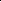 РАЗДЕЛ 1. Основы управления бульдозером.Тема 1.1. Техника управления бульдозером.Оптимальная рабочая поза. Использование регулировок положения сиденья и органов управления для принятия оптимальной рабочей позы. Типичные ошибки при выборе рабочей позы. Назначение органов управления, приборов и индикаторов. Подача сигналов, включение систем очистки, обмыва и обдува ветрового стекла, обогрева ветрового, бокового и заднего стекол, очистки фар, аварийной сигнализации, регулирование системы отопления и вентиляции, приведение в действие и освобождение стояночной тормозной системы. Действия при срабатывании аварийных сигнализаторов, аварийных показаниях приборов.Приемы действия органами управления.Скорость движения и дистанция. Изменение скорости на поворотах, разворотах и в ограниченных проездах.Встречный разъезд на улицах с небольшим и интенсивным движением.Проезд железнодорожных переездов.Тема 1.2. Дорожное движение.Эффективность, безопасность и экологичность дорожно-транспортного процесса. Статистика эффективности, безопасности и экологичности дорожного движения в России и в других странах. Факторы, влияющие на безопасность.Обеспечение безопасности и экологичности дорожного движения. Требования по безопасности движения, предъявляемые к машинисту бульдозера.Тема 1.3. Психофизиологические и психические качества.Зрительное восприятие. Поле зрения. Восприятие расстояния и скорости бульдозера. Избирательность восприятия информации. Направления взора. Ослепление. Адаптация и восстановление световой чувствительности. Восприятие звуковых сигналов. Маскировка звуковых сигналов шумом.Восприятие линейных ускорений, угловых скоростей и ускорений.
Суставные ощущения. Восприятие сопротивлений и перемещений органов управления.Время переработки информации. Зависимость амплитуды движений рук (ног) машиниста от величины входного сигнала. Психомоторные реакции машиниста. Время реакции. Изменение времени реакции в зависимости от сложности дорожно-транспортной ситуации.Мышление. Прогнозирование развития дорожно-транспортной ситуации. Подготовленность: знания, умения, навыки.            Этика машиниста в его взаимоотношениях с другими участниками дорожного движения. Межличностные отношения и эмоциональные состояния. Соблюдение правил дорожного движения. Поведение при нарушении Правил другими участниками дорожного движения. Взаимоотношения с другими участниками дорожного движения, представителями органов полиции и гостехнадзора. Тема 1.4. Эксплуатационные показатели бульдозеров.Показатели эффективного и безопасного выполнения транспортной работы: габаритные размеры, параметры массы, грузоподъемность(вместимость), скоростные и тормозные свойства, устойчивость против опрокидывания, заноса и бокового скольжения, топливная экономичность, приспособленность к различным условиям эксплуатации, надежность. Их влияние на эффективность и безопасность дорожного движения.Силы, вызывающие движение бульдозера: тяговая, тормозная, поперечная. Сила сцепления колес с дорогой.  Резерв силы сцепления - условия безопасности движения. Сложение продольных и поперечных сил. Устойчивость против опрокидывания. Резервы устойчивости бульдозера.Системы регулирования движения бульдозера: системы регулирования тяговой, тормозной (тормозная система) и поперечной (рулевое управление) сил.Тема 1.5. Действия в штатных и нештатных (критических) режимах движения.Управление в ограниченном пространстве, на перекрестках и пешеходных переходах, в транспортном потоке, в темное время суток и в условиях ограниченной видимости, на крутых поворотах, подъемах и спусках, по скользким дорогам, в зоне дорожных сооружений, при буксировке.Действия при отказе рабочего тормоза, разрыве шины в движении, отрыве колеса и привода рулевого управления, при заносе.Действия при возгорании бульдозера, при падении в воду, попадания провода электролинии высокого напряжения на самоходную машину, при ударе молнии.Тема 1.6. Дорожные условия и безопасность движения.Виды и классификация автомобильных дорог. Обустройство дорог. Основные элементы активной, пассивной и экологической безопасности дороги.Виды дорожных покрытий, их характеристики. Влияние дорожных условий на безопасность движения. Дороги в населенных пунктах. Дороги в сельской местности. Автомагистрали. Особенности горных дорог. 1 Влияние дорожных условий на движение. Понятие о коэффициенте сцепления шин с дорогой. Изменение коэффициента сцепления в зависимости от состояния дороги, погодных и гидрометеорологических условий. Особенности движения в тумане, по горным дорогам. Опасные участки автомобильных дорог: сужение проезжей части, свежеуложенное покрытие дороги, битумные и гравийные покрытия, затяжной спуск, подъезды к мостам, железнодорожным переездам; другие опасные участки.   2 Пользование дорогами в осенний и весенний периоды. Пользование зимними дорогами (зимниками). Движение по ледяным переправам.Меры предосторожности при движении по ремонтируемым участкам дорог, применяемые при этом ограждения, предупредительные и световые сигналы.Тема 1.7. Дорожно-транспортные происшествия.Понятия о дорожно-транспортной ситуации и дорожно-транспортном происшествии. Классификация дорожно-транспортных происшествий.Аварийность в городах, на загородных дорогах, в сельской местности.Причины возникновения дорожно-транспортных происшествий: нарушения Правил дорожного движения, неосторожные действия участников движения, выход бульдозера из повиновения машиниста, техническая неисправность бульдозера и другие. Причины связанные с машинистом: низкая квалификация, переутомление, сон за рулем, несоблюдение режима труда и отдыха.Условия возникновения дорожно-транспортных происшествий: состояние бульдозера и дороги, наличие средств регулирования дорожного движения и другие условия.Статистика дорожно-транспортных происшествий. Распределение аварийности по сезонам, дням недели, времени суток, категориям дороги, видам самоходных машин и другим факторам.Активная, пассивная и экологическая безопасность бульдозера.Государственный контроль за безопасностью дорожного движения. Тема 1.8. Безопасная эксплуатация бульдозеров.Безопасная эксплуатация бульдозера и ее зависимость от технического состояния механизмов и сборочных единиц машины.Требования к состоянию рулевого управления бульдозеров при эксплуатации.Требования к состоянию тормозной системы и ходовой части бульдозера при эксплуатации.Требования к состоянию системы электрооборудования.Требования к техническому состоянию двигателя, влияющих на безопасную эксплуатацию бульдозера.Экологическая безопасность.РАЗДЕЛ 2. ПРАВОВАЯ ОТВЕТСТВЕННОСТЬ ВОДИТЕЛЯ БУЛЬДОЗЕРА Тема 2.1. Административная ответственность.Понятие об административной ответственности.Административные правонарушения. Виды административных правонарушений.Понятия и виды административного воздействия: предупреждение, штраф, лишение права управления бульдозером. Органы, налагающие административные наказания, порядок их исполнения.Тема 2.2. Уголовная ответственность.Понятие об уголовной ответственности.Понятия и виды транспортных преступлений. Характеристика транспортных преступлений. Состав преступления.Обстоятельства, смягчающие и отягчающие ответственность. Виды наказаний.Уголовная ответственность за преступления при эксплуатации бульдозера.Условия наступления уголовной ответственности. Тема 2.3. Гражданская ответственность.Понятие о гражданской ответственности. Основания для гражданской ответственности. Понятия: вред, вина, противоправное действие. Ответственность за вред, причиненный в ДТП. Возмещение материального ущерба.Понятие о материальной ответственности за причиненный ущерб. Условия и виды наступления материальной ответственности, ограниченная и полная материальная ответственность.Тема 2.4. Правовые основы охраны природы.Понятие и значение охраны природы. Законодательство об охране природы. Цели, формы и методы охраны природы.Объекты природы, подлежащие правовой охране: земля, недра, вода, флора, атмосферный воздух, заповедные природные объекты.Органы, регулирующие отношения по правовой охране природы, их компетенции, права и обязанности.Ответственность за нарушение законодательства об охране природы.Тема 2.5. Право собственности.Право собственности, субъекты права собственности. Право собственности на бульдозер.Налог с владельца бульдозера. Документация на бульдозер.Тема 2.6. Страхование.Порядок страхования. Порядок заключения договора о страховании. Страховой случай. Основание и порядок выплаты страховой суммы. Понятие «потеря товарного вида».Тематический план и программа предмета«Оказание первой медицинской помощи»Содержание программыТема 1. Основы анатомии и физиологии человека.Основные представления о системах организма и их функционировании: сердечно-сосудистая система, нервная система, опорно-двигательная система. Простейшие признаки, позволяющие определить их состояние: частота пульса и дыхания, реакция зрачков, степень утраты сознания, цвет слизистых и кожных покровов.Тема 2. Структура дорожно-транспортного травматизма, наиболее частые повреждения при ДТП и способы их диагностики.Характеристика транспортных средств, приспособления, предохраняющие от травм при ДТП. Статистика повреждений при ДТП, их локализация и степень тяжести. Влияние фактора времени при оказании медицинской помощи пострадавшим. Повреждения, характерные для лобового столкновения, удара в бок, резкого торможения, переворачивания. Повреждения при ударе о рулевое колесо. Типичные повреждения при наезде на пешехода.Достоверные и вероятные признаки перелома, черепно-мозговой травмы, повреждения позвоночника, таза, открытого пневмоторакса.Тема 3. Угрожающие жизни состояния при механических и термических поражениях.Определение понятий: предагональное состояние, агония, клиническая смерть, биологическая смерть. Их признаки. Содержание реанимационных мероприятий при оказании первой медицинской помощи и критерии ее эффективности.Шок. Виды шока: травматический, геморрагический, ожоговый, кардиогенный, аллергический. Клинические проявления шока. Комплекс противошоковых мероприятий при оказании первой медицинской помощи.Острая дыхательная недостаточность. Причины, клинические признаки, способы снижения степени дыхательной недостаточности при оказании первой медицинской помощи. Классификация повреждений грудной клетки. Асфиксия.Синдром утраты сознания. Кома. Причины. Способы профилактики асфиксии при утрате сознания.Особенности угрожающих жизни состояний у детей, стариков, беременных женщин.Тема 4. Психические реакции при авариях. Острые психозы. Особенности оказания помощи пострадавшим в состоянии неадекватности.Психотические и невротические расстройства, их характеристики и частота возникновения. Аффективно-шоковые реакции, психомоторные возбуждения, истерические психозы, психогенный ступор. Особенности оказания медицинской помощи не полностью адекватным пострадавшим, как с психогенными реакциями, так и находящимися в состоянии алкогольного или наркотического опьянения.Тема 5. Термические поражения.Термические ожоги. Клинические признаки, определение степени тяжести ожогового поражения, особенности наложения повязок, проведения иммобилизации при ожогах. Особенности оказания первой медицинской помощи пострадавшим с ожогами глаз, верхних дыхательных путей.Тепловой удар. Принципы оказания первой медицинской помощи. Холодовая травма. Отморожения, переохлаждение. Способы согревания при холодной травме.Тема 6. Организационно-правовые аспекты оказания помощи пострадавшим при ДТП. Основы действующего законодательства относительно оказания или неоказания помощи пострадавшим. Обязанности тракториста, медицинского работника, административных служб при ДТП, повлекших за собой человеческие жертвы.Тема 7. Острые, угрожающие жизни терапевтические состояния.Диабетическая кома. Острая сердечно-сосудистая недостаточность. Гипертонический криз. Эпилептический припадок. Астматический статус. Отравление. Клинические признаки, способы оказания первой медицинской помощи.Тема 8. Проведение сердечно-легочной реанимации, устранение асфиксии при оказании первой медицинской помощи пострадавшим в ДТП.Оценка тяжести состояния пострадавшего и определение показаний к проведению сердечно-легочной реанимации.Восстановление функции внешнего дыхания. Очищение ротовой полости тампоном, обеспечение проходимости верхних дыхательных путей. Проведение искусственного дыхания «изо рта в рот», «изо рта в нос». Использование воздуховода. Техника закрытого массажа сердца. Особенности проведения сердечно-легочной реанимации одним или двумя спасателями. Особенности проведения сердечно-легочной реанимации пострадавшим с повреждениями лица, открытыми повреждениями грудной клетки, множественными переломами ребер.Особенности проведения сердечно-легочной реанимации детям. Устранение механической асфиксии у детей.Тема 9. Остановка наружного кровотечения.Виды кровотечений. Признаки артериального, венозного кровотечения. Приемы временной остановки наружного кровотечения: пальцевое прижатие артерии; наложение жгута-закрутки и резинового жгута; максимальное сгибание конечности; тампонирование раны, наложение давящей повязки. Приемы гемостаза при кровотечении из полости рта, из ушей, из носа. Первая медицинская помощь при кровохарканьи, кровавой рвоте, подозрении на внутрибрюшное кровотечение.Тема 10. Транспортная иммобилизация.Общие принципы транспортной иммобилизации. Иммобилизация подручными средствами (импровизированные шины). Наложение бинтовых фиксирующих повязок. Использование транспортных шин (лестничных, лубочных), их подготовка. Правила наложения транспортной иммобилизации, типичные ошибки и осложнения. Особенности иммобилизации при повреждениях таза, позвоночника, головы, грудной клетки.Тема 11. Методы высвобождения пострадавших, извлечение из машины; их транспортировка, погрузка в транспорт.Приемы открывания заклиненных дверей машины, извлечение пострадавших через разбитое стекло. Особенности извлечения пострадавших с длительно придавленными конечностями. Приемы переноски на импровизированных носилках, волокуше, на руках, на плечах, на спине.Техника укладывания пострадавших на носилки. Особенности извлечения и перекладывания пострадавших с подозрением на травму позвоночника, таза. Использование попутного транспорта для транспортировки пострадавших (способы укладывания в легковой и грузовой автомобиль, автобус).Тема 12. Обработка ран. Десмургия.Техника туалета ран, дезинфицирования и наложения асептических повязок, при повреждениях различной локализации. Наложение окклюзионной повязки на грудную клетку с использованием перевязочного индивидуального пакета или подручных средств. Наложение асептической повязки при травме брюшной стенки с эвентрацией внутренних органов. Использование подручных средств наложения повязок.Тема 13. Пользование индивидуальной аптечкой.Комплектация индивидуальной аптечки. Навыки применения ее содержимого.Перечень обязательных практических навыков и манипуляций1. Техника очищения ротовой полости и восстановления проходимости верхних дыхательных путей.2. Искусственная вентиляция легких:- изо рта в рот (с применением и без применения «устройства для проведения искусственного дыхания»);- изо рта в нос.3. Закрытый массаж сердца:-  двумя руками;-  одной рукой.4. Проведение реанимационных мероприятий одним спасателем.5. Проведение реанимационных мероприятий двумя спасателями.6. Определение пульса:-   на лучевой артерии;-   на бедренной артерии;-   на сонной артерии.7. Определение частоты пульса и дыхания.8. Определение реакции зрачков.9. Техника временной остановки кровотечения:-   прижатие артерии: плечевой, подколенной, бедренной, сонной;-   наложение жгута-закрутки с использованием подручных средств;-   максимальное сгибание конечности в суставе (коленном, локтевом);-   наложение резинового жгута;-   передняя тампонада носа;-   использование порошка «Статин» и салфеток «Колетекс ГЕМ».10. Проведение туалета ран.11. Наложение бинтовых повязок:-  циркулярная на конечность;-   колосовидная;-  спиральная;-  «чепец»;-  черепашья;-  косыночная;-  Дезо;-  окклюзионная;-   давящая;-   контурная.12. Использование сетчатого бинта.13. Эластичное бинтование конечности.14. Использование лейкопластыря, бактерицидного пластыря.15. Транспортная иммобилизация с использованием подручных средств и сетчатых шин при повреждениях:-  ключицы;-  плеча;-  предплечья;-  кисти;-  бедра;-  голени;-  стопы.16. Техника транспортной иммобилизации при повреждениях:- позвоночника;- таза;- живота;- множественных переломах ребер;- черепно-мозговой  травме.17. Техника извлечения и укладывания на носилки пострадавших с повреждениями:- грудной клетки;- живота;- таза;- позвоночника;- головы.18. Техника переноски пострадавших:- на носилках;- на одеяле;- на щите;- на руках;- на спине;- на плечах;- на стуле.19. Погрузка пострадавших в:- попутный транспорт (легковой, грузовой);- санитарный транспорт.20. Техника закапывания капель в глаза, промывания глаз водой.21. Снятие одежды с пострадавшего.22. Снятие мотоциклетного шлема с пострадавшего.23. Техника обезболивания хлорэтилом.24. Использование аэрозолей.25. Вскрытие индивидуального перевязочного пакета.26. Техника введения воздуховода.27. Использование гипотермического пакета-контейнера.28. Применение нашатырного спирта при обмороке.29. Техника промывания желудка.Тематический план и программа производственного обучения Содержание программыI. Обучение в учебных мастерских и на полигонеТема 1. Введение.Основные сведения об организации производственного обучения в учебном центре.Содержание труда и этапы обучения. Ознакомление с квалификационной характеристикой «Машиниста-бульдозера».Ознакомление с режимом работы, формами организации труда и правилами внутреннего распорядка в учебных мастерских.Тема 2. Безопасность труда, пожарная безопасность.Безопасность труда и пожарная безопасность в учебных мастерских. Ознакомление с правилами и нормами безопасности труда в учебных мастерских.Безопасность труда при производстве земельных работ. Изучение требований безопасности к производственному оборудованию и производственному процессу. Основные опасные и вредные производственные факторы, возникающие при работе в мастерских (электроток, падение, острые детали и т.д.).Ознакомление с безопасностью труда при перемещении грузов.Изучение причины травматизма, разновидности травм. Мероприятия по предупреждению травматизма.Ознакомление с пожарной безопасностью, причинами пожаров,  предупреждение пожаров.Ознакомление с мерами предосторожности при пользовании пожароопасными жидкостями и газами.Освоение правил поведения при пожаре, порядок вызова пожарной команды. Пользование первичными средствами пожаротушения. Ознакомление  с мероприятиями по обеспечению пожарной безопасности, путями эвакуации.Изучение основных правила и норм электробезопасности, правила пользования электронагревательными приборами и электроинструментами; заземления электроустановок, отключения электросети. Возможные воздействия электротока, технические средства и способы защиты, условия внешней среды, знаки и надписи безопасности, защитные средства. Виды электротравм. Оказание первой помощи.Тема 3. Экскурсия на объекты эксплуатации бульдозера.Инструктаж по мерам безопасности во время экскурсии на строительный объект.Ознакомление со строительными работами на объекте, системами контроля качества.Ознакомление с территорией строительной площадки, с размещением на ней строящихся зданий, временных сооружений, механизмов и материалов.Ознакомление с рабочими местами, с инструментами, механизмами, машинами, применяемыми в дорожно-строительных работах.Обобщение результатов экскурсии.Тема 4. Обучение основным слесарно-ремонтным работам.Инструктаж по содержанию занятий и безопасности труда.Ознакомление с квалификационной характеристикой слесаря строительного 3 – го разряда. Слесарные работы.Разметка плоскостная. Подготовка деталей к разметке. Упражнения в выполнении основных приемов разметки. Построение замкнутых контуров, образованных отрезками прямых линий, окружностей и радиусных кривых. Разметка осевых линий. Разметка контуров деталей с отсчетом размеров от кромки заготовки и от осевых линий, разметка по шаблонам. Заточка и заправка разметочных инструментов. Понятие о пространственной разметке. Контроль качества выполненных работ.Рубка металла. Инструктаж в выполнении основных приемов рубки. Вырубание на плите заготовок различных конфигураций из листовой стали. Обрубание кромок под сварку, выступов и неровностей на поверхностях отлитых деталей или сварных конструкций. Заточка инструментов. Контроль качества выполненных работ.Правка и гибка металла. Правка полосовой стали, круглого стального прутка на плите с помощью ручного пресса и с применением призм. Проверка по линейке и по плите. Правка листовой стали.Гибка полосовой стали под заданный угол. Гибка стального сортового проката на ручном прессе и с применением приспособлений. Гибка колец из проволоки и обечаек из полосовой стали. Гибка труб в приспособлениях и с наполнителем.Контроль качества выполненных работ.Резка металла. Крепление полотна в рамке ножовки. Упражнения в постановке корпуса и рабочих движений при резании слесарной ножовкой.Резание полосовой, квадратной, круглой и угловой стали слесарной ножовкой в тисках. Резание труб слесарной ножовкой.Резание труб труборезом. Резание листового материала ручными ножницами. Резание металла на рычажных ножницах.Контроль качества выполненных работ.Опиливание металла. Упражнения в отработке основных приемов опиливания плоских поверхностей.Опиливание широких и узких поверхностей с проверкой плоскостной проверочной линейкой. Опиливание открытых и закрытых плоских поверхностей, сопряженных под углом 90º , под острым и тупым углами. Проверка плоскостности по линейке. Проверка углов угольником, шаблоном и угломером. Упражнения в измерении деталей штангенциркулем с точностью отсчета по нониусу 0,1 мм.Опиливание параллельных плоских поверхностей. Опиливание поверхностей цилиндрических  стержней и фасок на них. Опиливание криволинейных выпуклых и вогнутых поверхностей. Проверка радиусомером и шаблонами. Контроль качества выполненных работ.Сверление, зенкование и развертывание. Упражнения в управлении сверлильным станком и его наладке. Сверление сквозных отверстий по разметке и в кондукторе. Сверление глухих отверстий с применением упоров, мерных линеек, лимбов и т.п.  Сверление ручными и электрическими дрелями. Сверление с применением механизированных ручных инструментов. Заправка режущих элементов сверл. Зенкование отверстий под головки винтов и заклепок. Подбор разверток в зависимости от назначения и точности обрабатываемого отверстия. Развертывание цилиндрических сквозных отверстий вручную. Развертывание конических отверстий под штифты.Контроль качества выполненных работ.Нарезание резьбы. Нарезание наружной резьбы на болтах, шпильках, трубах. Нарезание резьбы в сквозных и глухих отверстиях. Контроль резьбовых соединений.Контроль качества выполненных работ.Клепка. Подготовка деталей заклепочных соединений. Сборка и клепка нахлесточного соединения вручную и на прессе заклепками с полукруглыми и потайными головками.Контроль качества выполненных работ.Распиливание. Высверливание и вырубание проемов и отверстий.Обработка отверстий прямолинейных контуров вручную напильниками, а также с применением механизированных инструментов.Проверка формы и размеров универсальными инструментами, по шаблонам и вкладышам.Контроль качества выполненных работ.Шабрение. Инструктаж по содержанию занятий и безопасности труда.Подготовка плоских поверхностей, приспособлений, инструментов и вспомогательных материалов для шабрения.Шабрение плоских поверхностей. Шабрение криволинейных поверхностей. Затачивание и заправка шаберов для обработки плоских и криволинейных поверхностей.Контроль качества выполненных работ.Притирка.Подготовка для притирки поверхностей деталей, притирочных материалов, приспособлений. Ручная притирка плоских поверхностей различных деталей. Контроль обработанных поверхностей лекальной линейкой, измерение размеров микрометром.Монтажная притирка рабочих поверхностей клапанов и клапанных гнезд, кранов с конической пробкой.Контроль качества выполненных работ.Пайка, лужение, склеивание.Подготовка деталей к лужению и пайке. Подготовка припоев и флюсов. Пайка черных и цветных металлов мягкими припоями при помощи паяльников и горелки. Лужение поверхностей погружением и растиранием. Подготовка деталей и припоев к пайке твердыми припоями. Пайка твердыми припоями. Отделка поверхностей спая. Пайка соединений проводов.Подготовка поверхностей под склеивание. Подбор клеев. Склеивание изделий различными клеями. Контроль качества склеивания.Ремонтные работы. Обучение простым ремонтным работам.  Вырубка, подготовка, отжиг прокладок, уплотнений, установка их в узлы и детали. Определение жесткости пружины и подборка их для клапанов и другого оборудования. Методы очистки и промывки узлов и деталей. Обучение ремонтным работам. Разборка и сборка прочных узлов строительных машин и двигателей.Тема 5. Ознакомление с устройством и рабочим оборудованием бульдозера.Проведение инструктажа по организации рабочего места и безопасности труда.Ознакомление с оборудованием кабины бульдозера.Ознакомление: с кривошипно-шатунным, газораспределительным и декомпрессионным механизмами; системой охлаждения и смазывания, с системой питания и зажигания двигателей, со сцеплением, коробкой передач, с ходоуменьшителями, ведущими мостами бульдозеров, с ходовой частью и рулевым управлением, электрооборудованием бульдозеров, приводом рабочего оборудования, с бульдозерным оборудованием.Тема 6. Обучение вождению и управлению бульдозером.Инструктаж по содержанию занятий, организации рабочего места и безопасности труда. Приобретение навыков управления бульдозером. Освоение приемов посадки в кабину бульдозера. Отработка навыков управления механизмами и системами бульдозера при неработающем дизеле.Проведение контрольного осмотра механизмов и систем бульдозера перед запуском дизеля и началом движения бульдозера. Освоение запуска пускового двигателя пусковой рукояткой и стартером. Остановка пускового двигателя. Запуск и остановка дизельного двигателя.Отработка приемов трогания бульдозера с места и его остановки.Вождение бульдозера по прямой и с поворотами на низших передачах. Вождение бульдозера на повышенных скоростях. Отработка приемов изменения направления движения машины с использованием передач заднего хода. Освоение приемов движения бульдозера задним ходом. Освоение приемов движения бульдозера в транспортном и рабочем положении, с ориентированием по заданной линии, направлению.Вождение бульдозера по пересеченной местности с преодолением подъемов, спусков, косогоров. Приемы вождения бульдозера при переезде через ручьи и мелкие речки, железнодорожные переезды, мосты.Вождение бульдозера в ночное время и при плохой видимости. Освоение приемов транспортирования бульдозерных прицепов, трейлеров без груза и с грузом.Проведение контрольных осмотров бульдозера в перерывах работы (кратковременные стоянки).Отработка приемов запуска дизеля бульдозера и его остановки при низких температурах.Изучение и использование комплекта инструментов и принадлежностей, прикладываемых к бульдозеру. Заправка бульдозера горюче-смазочными материалами, охлаждающей и рабочей жидкостями.II. Обучение на строительном объектеТема 7. Ознакомление со строительным объектом. Инструктаж по охране труда и пожарной безопасности на строительном объекте.Инструктаж по охране труда и пожарной безопасности на объекте эксплуатации бульдозера.Ознакомление со строительной площадкой, размещением временных сооружений, инвентарными средствами, слесарно-механическими и ремонтными мастерскими; с технологией ремонта машин, организацией работ при ремонте и строительстве автомобильных дорог, безопасностью труда машиниста бульдозера.Ознакомление с рабочим местом, режимом работы машиниста, порядком приема и сдачи смены, правилами трудового распорядка. Заполнение необходимой документации. Инструктаж по организации работ и правилами безопасности на рабочем месте. Тема 8. Монтаж и демонтаж рабочего оборудования.Инструктаж по организации рабочего места и безопасности труда на бульдозерах.Подготовка машины к монтажу рабочего оборудования. Подготовка машины к демонтажу рабочего оборудования.Ознакомление с общим устройством приводных лебедок. Разборка лебедки. Сборка и установка лебедки на место. Монтаж и демонтаж навесного оборудования. Снятие и установка отвала. Снятие ножей на отвалах бульдозера, осмотр и установка их на место. Снятие и установка толкающих рам, отвала, брони щитка и ограждающих устройств. Снятие и установка гидроцилиндра отвала. Проверка и регулировка затяжки крепления блоков подъемного полиспаста. Подготовка бульдозера к долговременному хранению и транспортировке.Тема 9. Освоение приемов и методов выполнения работ, производимых бульдозером.Инструктаж по организации рабочего места и безопасности труда на бульдозерах. Проверка агрегата и подготовка его к работе. Пуск двигателя. Совершенствование приемов управления бульдозером на месте и в движении.Выполнение работ по возведению насыпей поперечными проходами из резервов и продольными проходами из выемки.Разработка выемок продольными и поперечными проходами в две стороны. Планировка выемок со срезкой бугров и засыпкой впадин параллельными проходами и с перемещением больших масс грунта.Разработка террас и полок на косогорах поперечными и продольными проходами. Засыпка траншей параллельными проходами перпендикулярно траншее и косыми параллельными проходами.Освоение приемов опускания и заглубления отвала в грунт, приемов резания, накапливания и перемещения грунта, возвращения бульдозера в исходное положение.Освоение приемов работы по планировке площади.Транспортирование машин к месту стоянки.Выполнение работ ежемесячного технического обслуживания бульдозера. Контроль качества выполненных работ.Тема 10. Работы по техническому обслуживанию и текущему ремонту бульдозеров.Техническое обслуживание бульдозеров.Инструктаж по безопасности труда и организации рабочего места при техническом обслуживании машины.Выполнение технического обслуживания основного двигателя. Обслуживание системы охлаждения, воздухоочистителя, турбокомпрессора, системы питания, смазочной системы, кривошипно-шатунного механизма. Выполнение технического обслуживания трансмиссии и тормозов. Обслуживание главного сцепления, коробки передач, заднего и переднего ведущих мостов, тормозов бульдозера и др.Выполнение технического обслуживания гидравлических систем и электрооборудования.Текущий ремонт бульдозеров. Инструктаж по организации рабочего места и безопасности труда.Выполнение ремонтных работ основного двигателя. Диагностирование двигателя.Частичная разборка двигателя. Проверка состояния подшипников и шеек коленчатого вала. Замена коренных и шатунных вкладышей коленчатого вала двигателя.Ремонт головки блока двигателя. Ремонт клапанов и седел клапанов.Ремонт цилиндропоршневой группы. Замер износа гильз, поршней, поршневых колец. Замена изношенных и поврежденных деталей. Подбор деталей по размерным группам. Сборка двигателя.Ремонт водяного насоса. Ремонт сальникового уплотнения, замена изношенных подшипников.Ремонт топливной аппаратуры. Определение технического состояния форсунок и топливного насоса высокого давления на двигателе. Ремонт прециозных сопряжений.Ремонт топливоподкачивающих насосов. Регулировка ТНВД на стенде. Регулировка форсунок на давление начала впрыска топлива и контроль качества распыления топлива на приборе. Испытание двигателя. Холодная и горячая обкатка двигателя. Ремонт пускового двигателя. Замена поршневых колец. Ремонт агрегатов трансмиссии. Ремонт сцепления. Ремонт механических и гидромеханических коробок передач.Регулирование и ремонт заднего моста бульдозера (тягача).Ремонт переднего ведущего моста бульдозера (ремонтные работы выполняются под руководством слесаря-ремонтника высокой квалификации).Регулировка и ремонт гидроусилителя рулевого управления. Ремонт пневматического привода тормозов бульдозера (тягача). Проверка и регулировка электрооборудования бульдозера. Обкатка бульдозера.Ремонт сборочных единиц бульдозерного оборудования.Тема 11. Самостоятельное выполнение работ в качестве машиниста бульдозера 4-го разряда.Выполнение обучающимися всего комплекса бульдозерных работ, предусмотренного квалификационной характеристикой машиниста бульдозера 4-го разряда. ПЕРЕЧЕНЬ ВЫПОЛНЯЕМЫХ ОСНОВНЫХ РАБОТ- подготовка бульдозера к работе;- определение по внешним признакам вида грунтов;- работа в качестве стажера машиниста бульдозера;- работа в качестве машиниста бульдозера;- выполнение работ по техническому обслуживанию бульдозера;- выявление и устранение неисправностей обнаруженных в процессе работы бульдозера;- выполнение работ по текущему ремонту бульдозера;- котлованы под здания и сооружения;- разработка грунтов при устройстве выемок и насыпей, резервов, кавальеров и банкетов при строительстве автомобильных, железных дорого и т.д. по заданным отметкам.Детальная программа производственной практики, учитывающая конкретные условия организации и специализацию обучающихся, овладению обучающимися современной техникой и технологией, приемами и способами работы разрабатываются образовательным учреждением. Квалификационная (пробная) работа. КВАЛИФИКАЦИОННАЯ ХАРАКТЕРИСТИКАПрофессия – машинист бульдозера Квалификация – 4 разрядМинимальный возраст приема на работу – 18 лет.Медицинские ограничения регламентированы Перечнем медицинских противопоказаний Министерства здравоохранения Российской Федерации.Машинист бульдозера 4-го разряда должен знать:- назначение, принципы работы и технические характеристики гусеничных и колесных бульдозеров;- устройство бульдозеров;- способы монтажа и демонтажа навесного бульдозерного оборудования;- неисправности бульдозеров, причины их возникновения и способы их устранения;- руководство по эксплуатации бульдозеров;- способы слесарной обработки деталей, понятия о допусках и технических измерениях;- способы разборки и сборки сборочных единиц и составных частей бульдозера;- ассортимент и нормы расхода топлива, масел, смазок и других эксплуатационных материалов, применяемых при эксплуатации бульдозеров;- систему технического обслуживания и ремонта землеройно-транспортных машин;- передовые методы организации труда машиниста при техническом обслуживании и ремонте бульдозеров;- способы производства земляных работ бульдозерами;- требование качеству земляных работ и методы их оценки;- требования безопасности труда, производственной санитарии и пожарной безопасности;- мероприятия по охране окружающей среды при эксплуатации бульдозеров;- правила дорожного движения;- правила внутреннего распорядка предприятия;- основные сведения по материаловедению, техническому черчению, технической механике;- основные положения и формы подготовки, переподготовки и повышения квалификации рабочих на производстве.Машинист бульдозера 4-го разряда должен уметь:- управлять бульдозером мощностью до 43 кВт (60 л.с.) при выполнении земляных работ;- выполнять ежемесячные и периодические технические обслуживания бульдозера;- выполнять в составе ремонтной бригады текущий ремонт бульдозера;- устранять неисправности бульдозера, возникающие в процессе его эксплуатации;- выполнять слесарные работы по текущему ремонту бульдозера в объеме, предусмотренном для слесаря строительного 3-го разряда;- разрабатывать, перемещать и планировать грунт при производстве земляных работ;- определять по внешним признакам основные свойства и категории грунтов; - выполнять подготовительные работы, монтаж и демонтаж навесного оборудования;- подготавливать бульдозер к работе, экономно расходовать эксплуатационные материалы;- выполнять требования безопасности труда, производственной санитарии и пожарной безопасности;- применять при эксплуатации бульдозера целесообразные и производительные способы работы и передовые методы организации труда;- вести учет работы бульдозера; - соблюдать правила безопасности труда, пожарной и экологической безопасности, электробезопасности. № п/пПредметыКол-во часовI. Теоретическое обучениеI. Теоретическое обучениеI. Теоретическое обучение1.Экономический курс:Экономика отрасли и предприятия.122.Общетехнический курс:Материаловедение.Чтение чертежей.Основы электротехники.2012123.Специальный курс:Специальная технология.Охрана труда.Правила дорожного движения.Основы управления и безопасность движенияОказание первой медицинской помощи13420444624ИТОГО324II. Практическое (производственное) обучениеII. Практическое (производственное) обучениеII. Практическое (производственное) обучение4.Производственное обучение.320Резерв учебного времени.12Консультации.10Экзамен.6Квалифицированный экзамен.8ИТОГО:680№ темТемыКол-во часов1.2.3.4.5.Экономический курсСтруктура российской экономики.Деятельность предприятия в системе хозяйственного механизма.Бухгалтерский учет и отчетность.Налогообложение в России.Формы оплаты труда работников.22422ИТОГО:12№п/п ТемыКол-во часов1.1.1.1.2.1.3.1.4.1.5.1.6.1.7.1.8.1.9.2.2.1.2.2.2.3.2.4.2.5.2.6.3.3.1.3.2.3.3.3.4.3.5.3.6.3.7.Материаловедение: Введение.Общие сведения о металлах и славах.Цветные металлы и сплавы.Термическая обработка стали и чугуна.Коррозия металлов.Пластмассы и изделия из них.Электроизоляционные материалы.Вспомогательные материалы.Горюче-смазочные материалыЧтение чертежей:Общие сведения о чертежах.Изображения на чертежах.Размеры на чертежах.Технические указания на чертежах.Чертежи деталей.Сборочные чертежи.Основы электротехники:Общие сведения об электрическом токе.Постоянный и переменный ток. Электроснабжение строительного объекта.Трансформаторы и их значение. Электрические машины.Пускорегулирующая аппаратура, защитная аппаратура.Правила электробезопасности при обслуживании электроустановок.2012432222212222222121212222ИТОГО:44№ п/пТемыКол-во часов1.1.1.1.2.1.3.1.4.1.5.1.6.1.7.1.8.1.9.1.10.1.11.1.12.1.13.Специальная технология:Введение.Гигиена труда, производственная санитария и профилактика травматизма.Допуски и технические измерения.Сведения из технической механики.Основные сведения из гидравлики и гидропривода.Общее устройство и классификация бульдозеров.Устройство и рабочий процесс двигателя внутреннего сгорания.Рабочее оборудование.Основные приемы управления базовыми тракторами.Организация и технология производства работ бульдозерами.Эксплуатация, техническое обслуживание и ремонт бульдозеров.Транспортирование и хранение машин.Контроль качества земляных работ, выполняемых бульдозерами.1342288820201261230242.2.1.2.2.2.3.2.4.2.5.2.6.2.7.2.8.2.9.2.10Охрана труда:Основные требования охраны труда и промышленной безопасности.Основные законодательства по охране труда.Организация службы охраны труда в строительстве.Мероприятия по предупреждению производственного травматизма.Производственные вредности в строительстве и средства защиты от них.Санитарно-бытовое обслуживание на строительной площадке.Охрана труда на строительной площадке.Электробезопасность на строительной площадке.Охрана окружающей среды.Основы пожарной безопасности в строительстве.202422112222ИТОГО:154№п/п Наименование разделов и тем занятийКол-во часовКол-во часовКол-во часов№п/п Наименование разделов и тем занятийВсегоиз них из них №п/п Наименование разделов и тем занятийВсегоТеорияПрактика1.2.3.4.5.6.7.8.9.Общее положение. Основные понятия и термины.Дорожные знаки.Дорожная разметка и ее характеристики. Практическое занятие по темам 1-3.Порядок движения, остановка и стоянка самоходных машин.Регулирование дорожного движения.Практическое занятие по темам 4-5.Проезд перекрестков.Проезд пешеходных переходов и железнодорожных переездов.Практическое занятие по темам 6-7.Техническое состояние и оборудование бульдозера.Номерные, опознавательные знаки, предупре-дительные устройства, надписи и обозначения.41026222244424102-22-24-42---6--2--4--ИТОГО:443212№ п/пТемыКол-во часовРаздел 1. Основы управления бульдозерами1.1.Техника управления бульдозером.61.2.Дорожное движение.21.3.Психофизиологические и психические качества машинистабульдозера.21.4.Эксплуатационные показатели бульдозеров.21.5.Действия тракториста в штатных и нештатных (критических) режимах движения.61.6.Дорожные условия и безопасность движения.61.7.Дорожно-транспортные происшествия.61.8.Безопасная эксплуатация бульдозеров.6Итого:36Раздел 2. Правовая ответственность машиниста2.1.Административная ответственность.22.2.Уголовная ответственность.22.3.Гражданская ответственность.22.4.Правовые основы охраны природы.22.5.Право собственности на бульдозер.12.6.Страхование тракториста и бульдозера.1Итого10Всего46№ п/пНаименование дисциплинКоличество часовКоличество часовКоличество часов№ п/пНаименование дисциплинВсегоВ том числеВ том числе№ п/пНаименование дисциплинВсегоТеорияПрактика1.Основы анатомии и физиологии человека.11-2.Структура дорожно-транспортного травматизма. Наиболее частые повреждения при ДТП и способы их диагностики.11-3.Угрожающие жизни состояния при механических и термических поражениях.22-4.Психические реакции при авариях. Острые психозы. Особенности оказания помощи пострадавшим в состоянии неадекватности.11-5.Термические поражения.11-6.Организационно-правовые аспекты оказания помощи пострадавшим при дорожно-транспортных происшествиях.11-7.Острые, угрожающие жизни терапевтические состояния.11-8.Проведение сердечно-легочной реанимации, устранение асфиксии при оказании первой медицинской помощи пострадавшим в ДТП.3-39.Остановка наружного кровотечения.3-310.Транспортная иммобилизация.3-311.Методы высвобождения пострадавших, извлечения из машины; их транспортировка, погрузка в транспорт.2-212.Обработка ран. Десмургия.3-313.Пользование индивидуальной аптечкой.2-2Итого24816№ темТемыКол-во часов1.2.3.4.5.6.7.8.9.10.11.I. Обучение в учебных мастерских и на полигонеВводное занятие.Безопасность труда, пожарная безопасность.Экскурсии на объекты эксплуатации бульдозера.Обучение основным слесарно-ремонтным работам.Ознакомление с устройством и рабочим оборудованием бульдозера.Обучение вождению и управлению  бульдозером.II. Обучение на строительном объектеОзнакомление со строительным объектом. Инструктаж по охране труд и пожарной безопасности на строительном объекте.Монтаж и демонтаж рабочего оборудования.Освоение приемов и способов выполнения работ машиниста бульдозера.Работы по техническому обслуживанию и текущему ремонту бульдозеров.Самостоятельное выполнение работ в качестве машиниста бульдозера 4-го разряда.Квалификационная (пробная) работа2681232248246040104ИТОГО:320